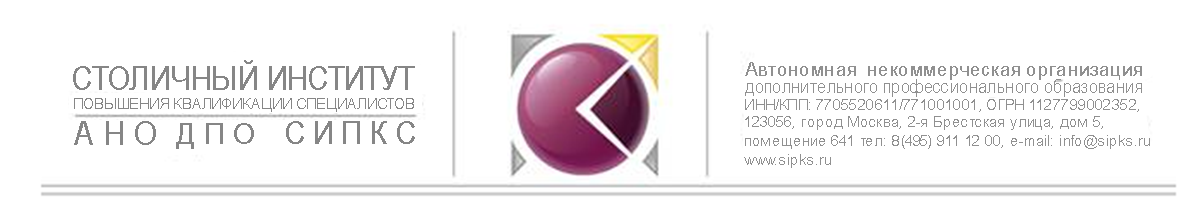 Договор  №                   об образовании на обучение по дополнительным образовательным программамг. Москва                                                                                                                            «       »                  202  годаАвтономная некоммерческая организация дополнительного профессионального образования «Столичный институт повышения квалификации специалистов» (АНО ДПО «СИПКС»), осуществляющая  образова-тельную деятельность (далее - «Образовательная организация») на основании Лицензии от «12» марта 2019 года № 039956, выданной Департаментом образования города Москвы, именуемая в дальнейшем «Исполнитель», в лице Директора Урусова Владимира Петровича, действующего  на основании Устава  и  _______________                           именуемый в дальнейшем «Обучающийся»,  совместно именуемые «Стороны», в соответствии с действующим законодательством Российской Федерации заключили настоящий Договор о нижеследующем:I. Предмет Договора 1.1. «Исполнитель» в период с     _______________  202__ года  по ___________ 202__ года   обязуется  оказывать «Обучающемуся» образовательные услуги, в пределах образовательных программ «Исполнителя» и  федеральных государственных требований в соответствии с учебными планами, в том числе индивидуальными,   а «Заказчик» обязуется  принимать  и оплачивать эти образовательные  услуги  на основании выставленных «Исполнителем» счетов.1.2. Вид, уровень и (или) направленность образовательной программы, наименование программы обучения, продолжительность обучения, сведения об «Обучающем»  согласовываются  «Сторонами» в  Заявлении  на обучение (далее - «Заявление»), составляемых по форме Приложения № 1 к настоящему Договору. 1.3. Форма обучения: (очная, очно-заочная, заочная) с применением дистанционных образовательных технологий,  обязывающая к  самостоятельному  изучению «Заказчика» учебного материала и обязывающая к самостоятельному прохождению  «Обучающимся»  итоговой аттестации  на интернет-портале : https://sipks.unicraft.org/.                                                                                                    1.4.  После освоения «Обучающимся» образовательной программы  и  успешного прохождения итоговой аттестации «Обучающемуся»  выдается  документ об обучении  установленного образца.1.5.	«Обучающемуся»,   не прошедшему  итоговую аттестацию или получившему  на итоговой аттестации неудовлетворительные   результаты,  а  также  «Обучающемуся»,  освоившему   часть  образовательной программы  и  (или)  отчисленному из «Образовательной организации», выдается Справка об обучении или о периоде обучения по образцу,  самостоятельно устанавливаемому «Образовательной организацией»   (в соответствии с требованиями части 12 статьи 60 Федерального закона от «29» декабря 2012 года  № 273-ФЗ  (ред. от 24.03.2021 г.) «Об образовании в Российской Федерации»).1.6.	Местом осуществления образовательной деятельности является место нахождения «Образовательной организации», независимо от места нахождения «Слушателя» (в соответствии с требованиями части 4 статьи 16 Федерального закона от «29» декабря 2012 года № 273-ФЗ (ред. от 24.03.2021 г.) «Об образовании в Российской Федерации»)1.7. Образовательные услуги оказываются Образовательной организацией на основании Лицензии на осуществление образовательной деятельности № 039956 от 12.03.2019 г. II. Права и обязанности «Исполнителя»2.1. «Исполнитель»  имеет право:2.1.1.  Самостоятельно осуществлять образовательный процесс, устанавливать системы оценок, формы, порядок, периодичность проведения промежуточной аттестации и итоговой аттестации «Обучающегося». 2.1.2. Привлекать для оказания образовательных услуг  третьих лиц по своему усмотрению.2.1.3. Применять к «Обучающемуся» меры дисциплинарного взыскания в соответствии действующим законодательством Российской Федерации, учредительными документами «Исполнителя», настоящим Договором и локальными нормативными актами «Исполнителя».2.1.4.  Не допускать «Обучающегося»  до занятий, если эти занятия не были своевременно оплачены в порядке и на условиях, предусмотренных настоящим Договором.2.2. «Исполнитель» обязан:2.2.1. Зачислить на обучение «Обучающегося», выполнившего установленные законодательством Российский Федерации, учредительными документами, локальными нормативными актами «Исполнителя» условия приема, в качестве «Слушателя».2.2.2. Довести до «Заказчика» информацию, содержащую сведения о предоставлении платных образовательных услуг в порядке и объеме, которые предусмотрены Законом Российской Федерации от «07»  февраля 1992 года № 2300-1 (ред. от 22.12.2020 г.) «О защите прав потребителей» и Федеральным законом от «29» декабря 2012 года  № 273-ФЗ  (ред. от 24.03.2021 г.)  «Об образовании в Российской Федерации».2.2.3. Организовать и обеспечить надлежащее предоставление образовательных услуг, предусмотренных разделом  I  настоящего Договора. Образовательные услуги оказываются в соответствии с федеральным государственным образовательным стандартом или федеральными государственными требованиями, учебным планом, в том числе индивидуальным, и расписанием занятий «Исполнителя».2.2.4. Обеспечить «Обучающемуся» предусмотренные выбранной образовательной программой условия ее освоения.2.2.5. Направить  «Заказчику» индивидуальный Логин и Пароль  «Обучающегося» для  возможности доступа  «Обучающегося» на интернет-портал : https://sipks.unicraft.org/ 2.2.6. Принимать от «Заказчика» плату за образовательные услуги.2.2.7. Сохранять конфиденциальность о деятельности «Заказчика» и информации, полученной в ходе оказания услуг по Договору.   2.2.8. Обеспечить «Обучающемуся» уважение человеческого достоинства, защиту от всех форм физического и психического насилия, оскорбления личности, охрану жизни и здоровья.III. Права и обязанности «Заказчика»3.1. «Заказчик» имеет право:3.1.1. Направлять  «Исполнителю» письменные запросы о предоставлении «Заказчику» информации по вопросам организации  и обеспечения надлежащего предоставления услуг, предусмотренных разделом I  настоящего  Договора.3.1.2. Требовать от «Исполнителя» надлежащего исполнения обязательств в соответствии с условиями настоящего Договора.3.1.3. Отказаться от исполнения настоящего Договора при условии оплаты «Исполнителю» фактически понесенных им расходов (в соответствии с требованиями части 1 Статьи 782.  Гражданского кодекса Российской Федерации (часть вторая) от 26.01.1996 г. № 14-ФЗ (ред. от 09.03.2021 г.).3.2. «Заказчик» обязан:3.2.1. Предоставлять «Исполнителю» Заявления на обучение, составленные по форме Приложения № 2 к настоящему Договору, содержащие  достоверную информацию  об «Обучающемся», необходимую для надлежащего исполнения услуг по Договору. Юридическая ответственность за полноту и достоверность предоставленной «Исполнителю» информации возлагается на «Заказчика». 3.2.2. Предоставить «Обучающемуся» индивидуальный Логин и Пароль, направленный «Исполнителем» на адрес электронной почты «Заказчика» указанный в Заявлении на обучение настоящего Договора, и предоставить «Обучающемуся»  возможность доступа в Личный кабинет «Обучающегося».3.2.3. Осуществить персонифицированный контроль прохождения «Обучающимся» итоговой аттестации, предусмотренной программой обучения. Юридическая ответственность за достоверность персонифицированного контроля прохождения «Обучающимся» итоговой аттестации возлагается на «Заказчика».3.2.4. «Заказчик» обязан своевременно вносить плату за предоставляемые «Обучающемуся» образовательные услуги, указанные в разделе I настоящего Договора, в размере и порядке, определенных настоящим Договором, а также предоставлять платежные документы, подтверждающие такую оплату.3.2.5.  Сохранять конфиденциальность о деятельности «Исполнителя» и информации, полученной в ходе оказания услуг по настоящему Договору.3.2.6. В случае изменения сведений, указанной «Заказчиком» в Заявлениях на повышение квалификации, «Заказчик» обязан в течение 3-х (трёх) рабочих дней, но не позднее 5 (пяти)  рабочих дней до проведения итоговой аттестации, уведомить «Исполнителя» о соответствующих изменениях. В противном случае «Исполнитель» вправе отказать «Заказчику» во внесении изменений в выдаваемые документы.IV. Права и обязанности «Обучающегося»4.1. «Обучающемуся» предоставляются академические права в соответствии с частью 1 статьи 34 Федерального закона от «29» декабря 2012 года № 273-ФЗ (ред. от 24.03.2021 г.) «Об образовании в Российской Федерации». «Обучающийся» также имеет право:4.1.1. Получать информацию от  «Исполнителя»  по вопросам организации  и обеспечения надлежащего предоставления услуг, предусмотренных разделом I  настоящего  Договора.4.1.2. Обращаться к «Исполнителя» по вопросам, касающимся образовательного процесса.4.1.3. Пользоваться в порядке, установленном локальными нормативными актами, имуществом «Исполнителя», необходимым для освоения образовательной программы. 4.1.4. Получать полную и достоверную информацию об оценке своих знаний, умений, навыков и компетенций, а также о критериях этой оценки.4.2. «Обучающийся» обязан:  Соблюдать требования, установленные в статье 43  Федерального закона от «29» декабря 2012 года  № 273-ФЗ (ред. от 24.03.2021 г.)  «Об образовании в Российской Федерации», в  том числе:4.2.1. Выполнять задания, предусмотренные  учебным планом, в том числе и индивидуальным.4.2.2.  Проходить итоговую аттестацию  на интернет-портале АНО ДПО «СИПКС»:  https://sipks.unicraft.org/.4.2.3. Обучаться  по образовательной программе с соблюдением требований, установленных федеральным государственным образовательным стандартом или федеральными государственными требованиями и учебным планом, в том числе индивидуальным, «Исполнителя».4.2.4. Соблюдать требования учредительных документов, правила внутреннего распорядка и иные локальные нормативные акты «Исполнителя». 4.2.5.  В соответствии с требованиями Федерального закона от 27.07.2006 г. № 152-ФЗ   (ред. от 30.12.2020 г.) «О персональных данных» (с изм. и доп., вступ. в силу с 01.03.2021 г.)  собственноручно оформить и представить «Исполнителю» Согласие на обработку персональных данных «Обучающегося», составляемых по форме Приложения № 3 к настоящему Договору.       V. Стоимость услуг, сроки и порядок их оплаты5.1. Стоимость образовательных услуг устанавливается по взаимной договоренности «Сторон» и составляет ______________ рублей ____ копеек по данному Договору.5.2. Предоставляемые «Исполнителем» образовательные услуги не облагаются НДС,  в  связи с применением «Исполнителем»  упрощенной системы налогообложения .5.3. В обеспечение исполнения обязательств по настоящему договору «Заказчик» перечисляет «Исполнителю» полную стоимость  повышения квалификации «Обучающихся» согласно выставленным счетам в соответствии с подписанными  «Сторонами» «Заявлениями».5.4. Оплата производится «Заказчиком»  в  безналичном порядке на расчетный счет «Исполнителя», указанный  в   разделе  XII настоящего Договора, в размере 100% стоимости услуг от суммы, указанной в  «Заявлении»  в течение  5 (пяти) (банковских) дней  с даты  выставления счета «Исполнителем». 5.5. В случае прекращения курса обучения «Обучающегося»  по инициативе «Обучающегося» (кроме случая болезни «Обучающегося», подтвержденного официальным заключением органов здравоохранения) «Обучающийся»  отчисляется, а денежные средства, перечисленные «Заказчиком» в рамках настоящего договора, не возвращаются. VI. Порядок сдачи-приёмки услуг6.1. По факту завершения оказания платных образовательных услуг, определенных сторонами в «Заявлении»,  «Исполнитель» представляет «Обучающемуся» на подписание заверенный «Исполнителем» Акт сдачи-приемки оказанных образовательных услуг к Заявлению, (далее - «Акт»), составляемый в двух идентичных экземплярах по форме Приложения № 4 к настоящему Договору. 6.2. Оригиналы  заверенных «Исполнителем» «Актов»  в  двух идентичных экземплярах направляются «Исполнителем» «Обучающемуся» Почтой России, курьерской почтой, по самостоятельному  выбору «Исполнителем», с одновременным направлением копии  заверенного «Исполнителем» «Акта» и копий  документов   об окончании обучения,  выданных  на имя каждого из «Обучающихся», указанных в соответствующем «Заявлении», на адрес электронной почты «Заказчика», указанной в разделе XII  настоящего Договора.6.3. В «Акте» «Исполнителем» в обязательном порядке указывается: дата подписания «Акта», полные Фамилия, Имя, Отчество «Обучающегося» в дательном падеже, реквизиты  документа об обучении, выданного  на имя «Обучающегося», полная стоимость платных образовательных услуг, оплаченных «Исполнителем».6.4. При отсутствии мотивированных письменных возражений, «Обучающийся» обязан подписать «Акт» в  срок не более трех рабочих дней со дня получения Акта от «Исполнителя». 6.5. По истечении трех рабочих дней со дня получения «Обучающимся» «Акта», при отсутствии мотивированных письменных возражений, услуги считаются принятыми «Обучающимся» по «Акту», подписанному «Исполнителем» в одностороннем порядке. 6.6. «Стороны» договорились о том, что неоспоримым доказательством, подтверждающим  факт завершения оказания образовательных услуг «Исполнителя» является направление  на адрес электронной  почты  «Обучающегося»,   указанный в разделе XII настоящего Договора,  сканированной   копии Документа об образовании, выданного  на имя «Обучающегося»,  указанного в  «Заявлении».   VII. Основания изменения и расторжения Договора7.1. Условия, на которых заключен настоящий Договор, могут быть изменены по соглашению «Сторон» или в соответствии с законодательством Российской Федерации.7.2. Настоящий  Договор может быть расторгнут по соглашению «Сторон».7.3. Настоящий  Договор может быть расторгнут по инициативе «Исполнителя» в одностороннем порядке в случаях:7.3.1. Установления нарушения порядка приема в образовательную организацию, повлекшего по вине «Обучающегося»  его незаконное зачисление в образовательную организацию;7.3.2. Просрочки оплаты стоимости платных образовательных услуг;7.3.3. Невозможности надлежащего исполнения обязательства по оказанию платных образовательных услуг вследствие действий (бездействия)  «Обучающегося»;7.3.4. В иных случаях, предусмотренных законодательством Российской Федерации.7.4. «Обучающийся» вправе отказаться от исполнения настоящего Договора при условии оплаты «Исполнителю» фактически понесенных им расходов, связанных с исполнением обязательств по Договору (в соответствии с требованиями части 1 Статья 782. Гражданского  кодекса Российской Федерации (часть вторая) от 26.01.1996 N 14-ФЗ (ред. от  09.03.2021 г.).VIII. Ответственность «Сторон»8.1. За неисполнение или ненадлежащее исполнение своих обязательств по Договору «Стороны» несут ответственность, предусмотренную законодательством Российской Федерации и Договором.8.2. «Исполнитель» не несет ответственности за просрочку оказания услуг, если она возникла по форс-мажорным обстоятельствам.IX. Разрешение споров9.1. Претензии «Сторон», возникающие в связи с исполнением Договора, включая споры и разногласия по техническим и финансовым вопросам (условиям) рассматриваются «Сторонами»  в течение 10 (десяти) рабочих дней путем переговоров, с оформлением соответствующих документов.9.2. Неурегулированные споры передаются на разрешение в Арбитражный суд г. Москвы, только после принятия мер по их досудебному урегулированию.Х. Срок действия Договора10.1. Настоящий Договор вступает в силу со дня его заключения «Сторонами» и действует до «25» ноября 2021 года. Договор может быть продлен, изменен или расторгнут по соглашению Сторон. ХI. Заключительные положения11.1. «Обучающийся» подтверждает, что до заключения договора и в период его действия ему предоставлена достоверная информация об  АНО ДПО «СИПКС» и об оказываемых платных образовательных услугах, обеспечивающих возможность их правильного выбора. 11.2. «Обучающийся» подтверждает, что до него доведена информация, содержащая сведения о предоставленных платных образовательных услугах в порядке и объеме, которые предусмотрены Законом Российской Федерации «О защите прав потребителей» и Федеральным законом «Об образовании в Российской Федерации». 11.3. Сведения, указанные в настоящем Договоре, соответствуют информации, размещенной на официальном сайте «Исполнителя» в сети «Интернет» на дату заключения настоящего Договора.11.4. Под периодом предоставления образовательной услуги (периодом обучения) понимается промежуток времени с даты издания Приказа о зачислении «Обучающегося» в образовательную организацию до даты издания Приказа об окончании обучения или отчислении «Обучающегося» из образовательной организации.11.5. Настоящий Договор составлен в  ДВУХ  экземплярах, по одному для каждой из «Сторон». Все экземпляры имеют одинаковую юридическую силу. Изменения и дополнения настоящего Договора могут производиться только в письменной форме и подписываться уполномоченными представителями «Сторон».11.6. Изменения Договора оформляются дополнительными Соглашениями к Договору.11.7. Все уведомления «Сторон», связанные с исполнением Договора, направляются в письменной форме по почте заказным письмом  по адресу места нахождения «Стороны» указанному в Договоре, или с использованием электронной почты, с последующим предоставлением оригинала.11.8. «Стороны» пришли к соглашению, что настоящий Договор (в том числе подписи, печати) и все документы, подписанные в его исполнение, переданные с помощью технических средств связи на электронные адреса (е-mail)  «Сторон», указанные в разделе XII настоящего Договора имеют юридическую силу и налагают на «Стороны» соответствующие обязательства.11.9. Во всём, не предусмотренном Договором, «Стороны» руководствуются действующим законодательством Российской Федерации.11.10.  К  Договору прилагаются и являются его неотъемлемой частью:11.10.1. Заявление на оказание  образовательных услуг (Приложение № 1);11.10.3. Согласие  «Обучающегося» на обработку персональных данных (Приложение № 2);11.10.4. Акт сдачи-приемки оказанных образовательных услуг к Заявлению  (Приложение № 3).ХII. Реквизиты и подписи «Сторон»                                                                                                                                          Приложение № 1                                                                                                  К Договору от __________ 202_года № __ЗАЯВЛЕНИЕПрошу зачислить меня в Автономную некоммерческую организацию дополнительного профессионального образования «Столичный институт повышения квалификации специалистов» для прохождения обучения по программе  «___________________________________________________» на _____________________ форму обучения с использованием дистанционных образовательных технологий (ДОТ)   с   «____» ___________ 2020г.  О себе сообщаю следующие сведения:С лицензией на право ведения образовательной деятельности, Правилами внутреннего распорядка автономного некоммерческого объединения дополнительного профессионального образования «Столичный институт повышения квалификации специалистов», договором оказания платных образовательных услуг ознакомлен(а).Достоверность представленных сведений подтверждаю.                                                                                                                                                             Приложение № 2 к Договору от __________202_ г. № ___ФОРМА СОГЛАСИЯ«Обучающегося» на обработку персональных данных  Я,  __________________________________           (полные Фамилия, Имя, Отчество «Обучающегося»)                      в соответствии с п. 1 ст. 9 Федерального закона  от 27.07.2006 г.  № 152-ФЗ   (ред. от 30.12.2020 г.) «О персональных данных»  (с изм. и доп., вступ. в силу с 01.03.2021 г.)  даю в  АНО ДПО «СИПКС», расположенному  по адресу: 127473, г. Москва, улица Селезневская , дом 11А, строение 1,  своё Согласие на обработку моих персональных данных любым законодательно разрешенным способом (т.е. на сбор, систематизацию, накопление, хранение, уточнение, обезличивание, блокирование, уничтожение, передачу третьим лицам).Согласие относится к обработке следующих персональных данных:Фамилия, имя, отчество.Дата, месяц, год и место рождения.Паспортные данные.Страховой номер индивидуального лицевого счёта (СНИЛС).Сведения об образовании.Обработка данных должна осуществляться с целью:Обеспечения соблюдения требований законодательства РФ.Оформления и регулирования отношений.Отражения информации в документах по организации обучения.Обеспечения безопасных условий труда.Обеспечения сохранности имущества, принадлежащего работодателю.Контроля требований к качеству обучения.Настоящее согласие действительно со дня его подписания до дня отзыва в письменной форме.«_____»  ____________ 202__ года                        Подпись:  /___________________/____________________ /                                                                                                                                                                                                                                                                                       подпись                        (Ф.И.О. «Обучающегося»)ФОРМА  СОГЛАСИЯ СОГЛАСОВАНА:                                                                                                                                                         Приложение № 3                                                                                                                           К Договору от _______ 202_ г. № __                                                                                                                                                 ФОРМА    Актсдачи-приемки оказанных образовательных услуг к Договору от ___________ 202_ г. № ____ г. Москва                                                                                                                           « ___ » ________ 202_ годаАвтономная некоммерческая организация дополнительного профессионального образования «Столичный институт повышения квалификации специалистов» (АНО ДПО «СИПКС»), осуществляющая  образовательную деятельность (далее - «Образовательная организация») на основании Лицензии от «12» марта 2019 года № 039936, выданной Департаментом образования города Москвы, именуемая в дальнейшем «Исполнитель», в лице Директора Урусова Владимира Петровича, действующего  на основании Устава и ____________________, именуемый(ая) в дальнейшем «Обучающийся», совместно именуемые «Стороны»  подписали настоящий Акт сдачи-приемки оказанных образовательных услуг о нижеследующем:1. «Исполнитель» оказал  «Обучающемуся»  образовательные услуги   по  программе обучения____________________ в соответствии с Заявлением  к  Договору. № ___ от ____________202__года   2. «Исполнитель» передал, а «Обучающийся» принял  ниже указанные  документы:       2.1. _____________________________________________________________________       2.2. _____________________________________________________________________3. Образовательные услуги оказаны «Исполнителем» в полном объеме, надлежащего качества и в надлежащие сроки. «Обучающийся» претензий к «Исполнителю» не имеет.4. Стоимость оказанных образовательных услуг: _______________ рублей ___ копеек, НДС не облагается, в связи  с применением «Исполнителем» упрощенной системы налогообложения.5. Настоящий Акт составлен в двух идентичных экземплярах, имеющих равную юридическую силу, по одному для каждой «Стороны».                                         на основании Устава  «Обучающийся»                Директору Автономной некоммерческой организации дополнительного профессионального образования «Столичный институт повышения квалификации специалистов»                                                         В.П. Урусовуот _________________________________________ Фамилия Имя  Отчество полностьюОкончил (-а) вОкончил (-а) вгодугодуназвание образовательного учреждения, указанного в документе об образованииназвание образовательного учреждения, указанного в документе об образованииназвание образовательного учреждения, указанного в документе об образованииназвание образовательного учреждения, указанного в документе об образованииназвание образовательного учреждения, указанного в документе об образованиисерия, номер документа об образовании, дата выдачисерия, номер документа об образовании, дата выдачисерия, номер документа об образовании, дата выдачисерия, номер документа об образовании, дата выдачисерия, номер документа об образовании, дата выдачисерия, номер документа об образовании, дата выдачисерия, номер документа об образовании, дата выдачисерия, номер документа об образовании, дата выдачисерия, номер документа об образовании, дата выдачисерия, номер документа об образовании, дата выдачисерия, номер документа об образовании, дата выдачисерия, номер документа об образовании, дата выдачиПаспортные   данные:   серияПаспортные   данные:   серияПаспортные   данные:   серияПаспортные   данные:   серияПаспортные   данные:   серияПаспортные   данные:   серия№выдан (кем, когда):Дата рождения:Дата рождения:Дата рождения:19___ года.19___ года.Адрес:индексиндексиндексадрес регистрации, указанный в паспортеадрес регистрации, указанный в паспортеадрес регистрации, указанный в паспортеадрес регистрации, указанный в паспортеадрес регистрации, указанный в паспортеадрес регистрации, указанный в паспортеадрес регистрации, указанный в паспортеадрес регистрации, указанный в паспортеКонтактный телефон:Контактный телефон:Контактный телефон:Контактный телефон:Дата: ____________________                ________________подпись поступающего   на основании Устава  «Обучающийся»   на основании Устава«Обучающийся»